PHÒNG THÍ NGHIỆM SINH HỌC PHÂN TỬB.D.E là doanh nghiệp trẻ hoạt động trong lĩnh vực cung cấp các trang thiết bị, máy móc và hóa chất vật tư tiêu hao trong nghiên cứu khoa học cho các phòng thí nghiệm và bệnh viện. Ngày nay ứng dụng trong công nghệ sinh học trong sản xuất và điều trị đang rất được coi trọng, chính vì vậy B.D.E  rất vinh dự là nhà cung cấp trang thiết bị với công nghệ mới nhất hàng đầu thế giới cho các đơn vị nghiên cứu của Việt Nam.Với phương châm “đưa dịch vụ tốt nhất đến khách hàng”, chúng tôi cam kết cung cấp thiết bị mới nhất, hiện đại nhất, thiết thực nhất, để đáp ứng được nhu cầu sử dụng trong nghiên cứu khoa học của khách hàng.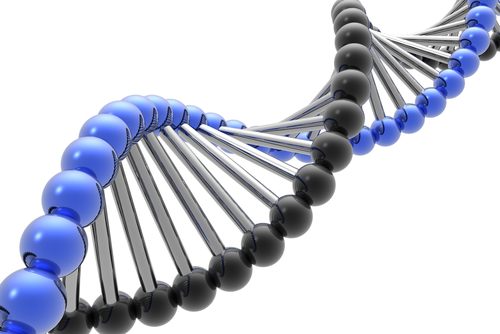 Hiện chúng tôi đang cung cấp dòng thiết bị hàng đầu trong lĩnh vực chẩn đoán dựa trên kỹ thuật sinh học phân tử, dòng thiết bị ứng dụng trong phân tích DNA, RNA và protein liên quan đến các bệnh ở người, động vật và thực vật. Thiết bị và các kits chẩn đoán của chúng tôi giúp các bác sỹ, bác sỹ thú y và các nhà nghiên cứu khoa học có các thông tin mang tính chất quyết định để chẩn đoán bệnh liên quan đến biến đổi ở cấp độ gene hoặc nhiễm sắc thể.Dưới đây B.D.E  xin giới thiệu hệ thống thiết bị sử dụng trong phòng thí nghiệm Sinh học phân tử hiện chúng tôi đang cung cấp.Rất mong nhận được sử ủng hộ của quý khách hàng.Trân trọng,THIẾT BỊ DÙNG CHO 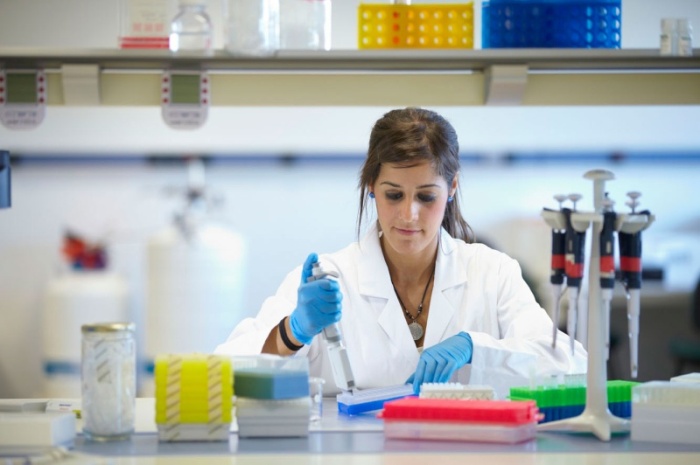 PHÒNG THÍ NGHIỆM SINH HỌC PHÂN TỬCung cấp từ phòng chuẩn bị mẫu cho đến phòng chạy PCR như: Máy luân nhiệt (Máy PCR), Máy Real time PCR, Bộ điện di, Máy đo UV-Vis ( Định lượng DNA), tủ thao tác PCR, máy ly tâm, Bể ủ nhiệt( Block nhiệt), Tủ mát, tủ lạnh âm sâu, Pipette, Tủ hút khí độc,… Xuất xứ: EU, Mỹ, Hàn Quốc,...“Đưa dịch vụ tốt nhất đến khách hàng”Hãy liên hệ với chúng tôi để được tư vấn và mua hàng với giá tốt nhất!Công ty TNHH Thiết Bị B.D.E Địa chỉ: 	Số 44 – TT3 – Khu đô thị Văn Phú – Hà Đông – Hà NộiTel: 	024 66 807 528 || Fax 024 33 513 144Hotline: 	097 664 11 99Website:  	www.bde.vn   || thietbikhoahoc.com  || thietbidongkho.com   ||       fermenter.com.vn  Email:	info@bde.vn STTTên phòng/ Tên thiết bịSLSLHãng sản xuấtA1Phòng PCRPhòng PCRPhòng PCRPhòng PCR1MÁY NHÂN GENE TỐC ĐỘ CAOPhát hiện nhanh các loại virus, vi khuẩn, nấm men, nấm mốc,…..Nhân bản đoạn gene cần xác định trình tự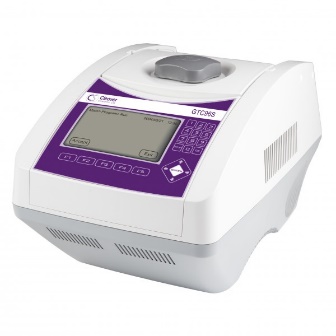 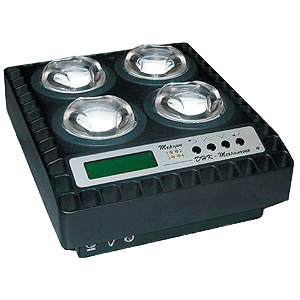 Đặc điểm:Dung tích mẫu: 96 giếng/ 12x8x0.2ml hoặc 96 x 0.2 ml hoặc 4 block độc lập về việc kiểm soát nhiệt độ.Dải nhiệt độ chương trình: 4°C lên đến 99.9°CĐiều khiển nhiệt độ: Calculated hoặc BlockĐộ đồng nhất nhiệt: ±0.5°C/ ± 0.3°CĐộ chính xác nhiệt: ±0.5°C/ ± 0.3°CPhương pháp gia nhiệt/giảm nhiệt: PeltierTốc độ gia nhiệt: 5°C/giâyTốc độ giảm nhiệt: 3.5°C/ giây1Cleaver Scientic - AnhDNA Technology - NgaCleaver Scientic - AnhDNA Technology - Nga2HỆ THỐNG ĐIỆN DIBao gồm: Bể điện di và Bộ nguồnKiểm tra sản phẩm sau khi tách chiết ADN/ ARN/ Plasmid...Kiểm tra kết quả sau khi tiến hành phản ứng PCRTinh sạch acid nucleic trên gel agarose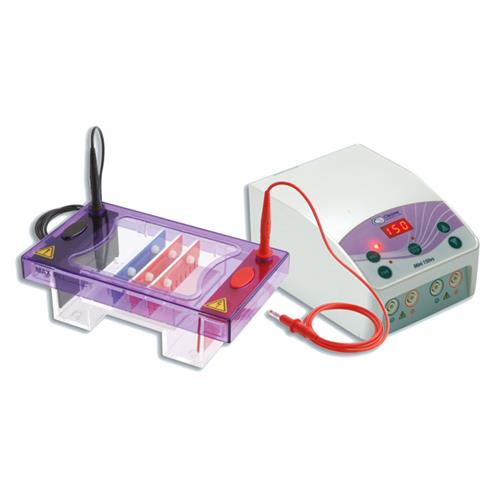 Cleaver Scientific - Anh3THIẾT BỊ CHỤP ẢNH GEL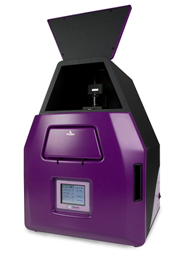 * Hệ thống bao gồm: Thân máy chụp ảnh Gel đi kèm Buồng tối, digital camera với Phin lọc UV, Phần mềm điều khiển và thu nhận hình ảnhBàn soi gelBộ máy tính và máy in phun màu (mua tại Việt Nam).11Cleaver Scientific - Anh4Tủ thao tác PCRLà nơi thao tác tách chiết ADN/ARN, riêng biệt với nơi thao tác chuẩn bị phản ứng PCR hạn chế nguy cơ lây nhiễm chéo.Cấu tạo bên trong thép, bên ngoài được sơn tĩnh điệnĐược trang bị hệ thống đèn chiếu sáng và hệ thống UV khử khuẩnNguồn điện: 220V, 50Hz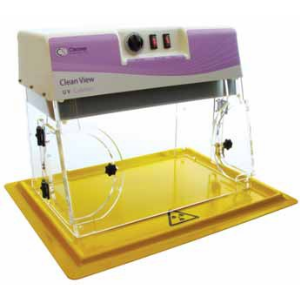 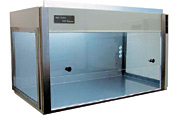 11Cleaver Scientic - AnhDNA Technology - NgaBDE – Việt Nam5Pipette một kênh điều chỉnh thể tíchỨng dụng trong hầu hết các thao tác tại phòng thí nghiệm: pha hóa chất, tách chiết, làm phản ứng PCR, RT-PCR, điện di…. Đạt các chứng chỉ xét nghiệm IvD conformLàm từ vật liệu chịu hoá chất.Phần dưới của Pipet có thể tháo rời và khử trùng ướt được ở 120°C trong 20 phút, sau mỗi lần thao tác do đó tránh được lây nhiễm chéo.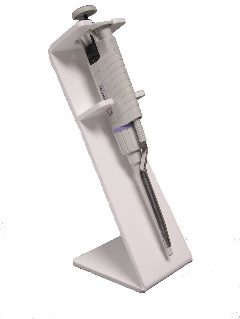 * Pipet thay đổi thể tích bao gồm nhiều dải thể tích lựa chọn:0.2 – 2µl0.5 – 10µl2 – 20µl5 – 50µl10 – 100µl20 – 200µl100 – 1000µl1000 – 5000µl1000 – 10,000µl22Cleaver Scientic - AnhBiologix – Mỹ6Tủ cấy vi sinh đôiTủ cấy kiểu dòng thổi ngang.Hệ thống vi điều khiển PID với màn hình sáng, hệ thống quạt 
gió không rung, vận hành êm, cấu trúc chống rung hỗ trợ môi trường làm việc.Đèn UV và đèn huỳnh quangMàng lọc HEPA lọc được 99.97% các hạt có kích thước lớn 
hơn 0.3μm. Màng tiền lọc lọc đuợc 99.99% các học có kích thước lớn hơn 3μm.Vận tốc gió: 0.3 - 0.35 m/sĐộ ồn : 50-60dBA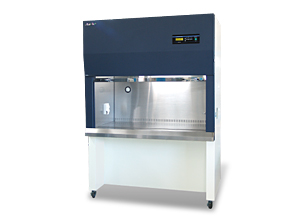 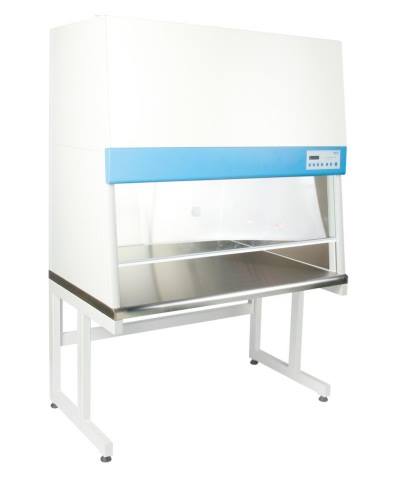 11Labtech – Hàn QuốcDaihan – Hàn Quốc7TỦ LẠNH ÂM SÂUBảo quản và dự trữ các mẫu, các hóa chất nhạy cảm cần bảo quản tại nhiệt độ rất thấp (-86oC)Chúng tôi cung cấp với khoảng nhiệt rộng: -40°C; -45°C;  -86°CDải thể tích: từ 68 lít đến 1465 lít.Cung cấp các giải pháp kỹ thuật sáng tạo để bảo quản
mẫu hiệu quả với nhiệt độ âm sâu.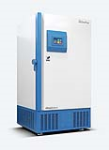 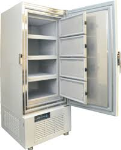 11Pol Eko – Ba LanilShinBioBase – Hàn Quốc8Máy Mini SpinLy tâm nhanh ống PCR , stips trong quá trình chuẩn bị phản ứng PCR/ Realtime PCRTốc độ tối đa: 6000 vòng/phútLực li tâm tối đa: 2000 xg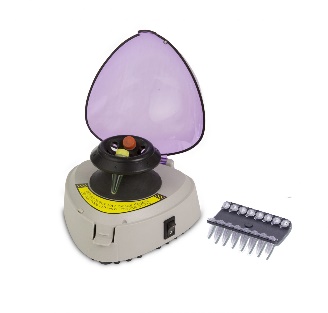 22Cleaver Scientic - AnhSelon – Thượng Hải9BLOCK GIA NHIỆTModel: D1100-230VBlock ủ nhiệt làm đảm bảo chất lượng phản ứng PCRMàn hình hiển thị kỹ thuật số, dễ nhìn, dễ đọcNguồn điện: 230V~, 50 Hz hoặc 120V~, 60 Hz Dải nhiệt độ: Amb+ 5º to 150ºCĐộ đồng đều nhiệt giữa các giếng: ±0.2ºCĐộ chính xác: ±0.3ºCĐiều khiển nhiệt độ: Sử dụng bộ vi xử lýBlock nhiệt: Bằng thép không gỉ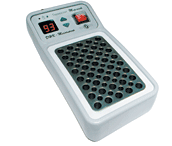 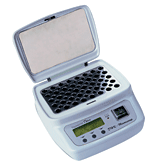 11DNA Technology - NgaLabnet - MỹDaihan – Hàn QuốcSelon – Thượng Hải10BỂ ĐIỀU NHIỆT Dùng để ủ mẫu, đảm bảo chất lượng phản ứng PCRDung tích: 6 ; 11 ;  22 L.Nhiệt độ: ambient +5°C to 90°C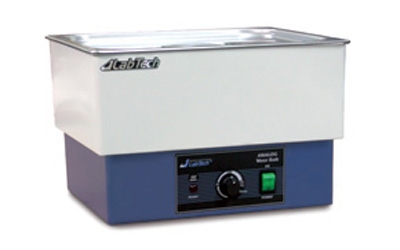 11Labnet – MỹDaihan-Hàn Quốc11MÁY VORTEXDùng để trộn mẫu cho ống từ 1.5 ml - 50 ml liên tục hoặc theo cơ chế chạm lắc. Adapter an toàn giãn êm khi nhấn mẫu.Máy được bao bọc bằng kết cấu nhựa an toàn, Kiểu lắc rung, dùng với nhiều loại dụng cụ lắc khác nhau như: ống nghiệm, bình tam giác, đĩa peptri, ống eppendorf..Tốc độ lắc: 0 – 2.850 vòng/phút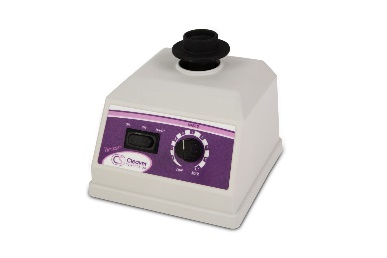 11Cleaver Scientic - AnhLabnet – MỹDaihan-Hàn Quốc12MÁY LY TÂM MICRO CENTRIFUGEDùng để ly tâm các mẫu trong quá trình tách chiết ADN; tinh sạch sản phẩm PCR.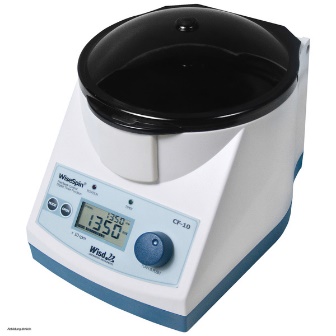 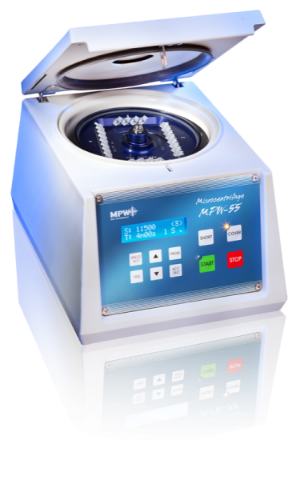 Tốc độ ly tâm: 13,500 RPMDung tích: 1.5ml (2.0ml)×12 Tubes11MPW – Ba LanDaihan – Hàn Quốc12MÁY ĐO pH/NHIỆT ĐỘ ĐỂ BÀN Khoảng đo: -2.00 … + 16.00 pH. Độ chính xác: ±0.01 pHKhoảng đo nhiệt độ: -20.0 …+120.0oC. Độ chính xác: ±0.40CTự động nhận biết dung dịch chuẩn. Chấp nhận tất cả các điện cực đo của các hãng khác với đầu nối BNCTự động bù trừ nhiệt độ. Kết quả đo pH/nhiệt độ hiển thị bằng màn hình LCD lớn.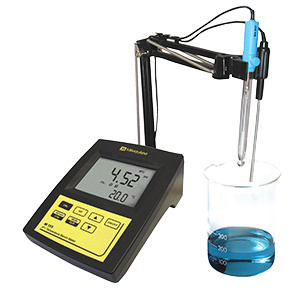 11MARTINI – Rumani13CÂN KỸ THUẬT (2 số lẻ)Khoảng cân : 0 – 510/610 gHiển thị nhỏ nhất : 0,01gĐộ lặp lại : ≤0,01gĐộ tuyến tính : ±0,3mgKích thước đĩa cân (đường kính): 180 mmMàn hình hiển thị : Tinh thể lỏng ( LCD ) có đèn nền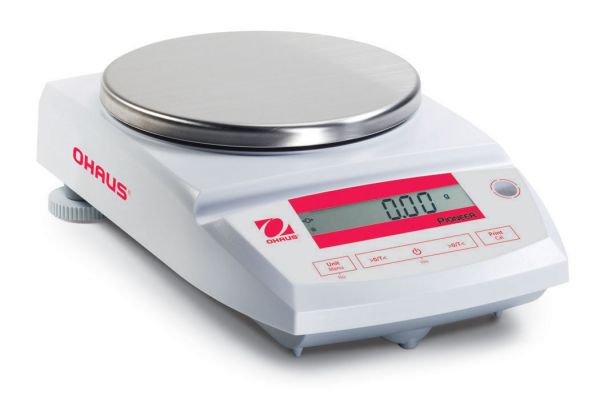 11Ohaus – Mỹ Sartorius - Đức14TỦ LẠNH BẢO QUẢN HÓA CHẤT (2-8oC)Hãng sản xuất : SharpDung tích: 181 lítCông suất: 116-144WKích thước 535 x 560 x 1365 mmKhay kính chịu lựcBộ khử mùi phân tử bạc Nano Ag+11Xuất xứ: Việt Nam15LÒ VI SÓNGModel: R-205VN-SHãng sản xuất: SHARPLoại: Lò Vi Sóng CơDung tích lò: 20L./ Công suất: 800WCửa kính: đen / Màu khoang lò: GreyĐường kính bàn xoay: 255mmKích thước (RxCxS): 439,5 x 338,2 x 256,6 mm11Xuất xứ: Trung QuốcA2Phòng Realtime PCRPhòng Realtime PCRPhòng Realtime PCRPhòng Realtime PCR1HỆ THỐNG PCR ĐỊNH LƯỢNG (REAL-TIME PCR)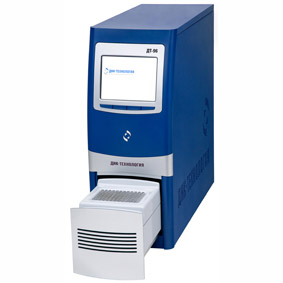 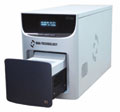 Hệ thống bao gồm: Hiệu suất cao và linh hoạt: Sử dụng cho cả ống tách và strips, đĩa 96 giếng và  microplate 384 giếng.Phần mềm chứa rất nhiều cài đặt cho phép người dùng nâng cao có được nhiều dữ liệu hơn và tinh chỉnh thiết bị cho một nhiệm vụ nhất định.Máy thiết kế nhỏ gọn cho phép bạn sắp xếp một tổ hợp nhiều thiết bị trong một diện tích nhỏ. Định dạng plate: 96 x ống 0.2 ml (12 x 8)/ Đĩa 384 giếng x 0.045 ml ( 24x 16)"Phạm vi nhiệt độ: 0 ~ 100° CBước cài đặt nhiệt độ: 0.1° CĐộ chính xác nhiệt độ: +/- 0,2° CNhiệt độ không đều nhiệt độ tối đa: 0.3 (+/- 0.15) ° CTốc độ gia nhiệt tối đa (°C/sec): 3.3or 2.1Tốc độ làm mát tối đa (°C/sec): 2.1 or 1.011DNA Technology - Nga2Tủ thao tác PCRLà nơi thao tác tách chiết ADN/ARN, riêng biệt với nơi thao tác chuẩn bị phản ứng PCR hạn chế nguy cơ lây nhiễm chéo.Cấu tạo bên trong thép, bên ngoài được sơn tĩnh điệnĐược trang bị hệ thống đèn chiếu sáng và hệ thống UV khử khuẩnNguồn điện: 220V, 50Hz11Cleaver Scientic - AnhDNA Technology - NgaBDE – Việt Nam3Pipette một kênh điều chỉnh thể tíchỨng dụng trong hầu hết các thao tác tại phòng thí nghiệm: pha hóa chất, tách chiết, làm phản ứng PCR, RT-PCR, điện di…. Đạt các chứng chỉ xét nghiệm IvD conformLàm từ vật liệu chịu hoá chất.Phần dưới của Pipet có thể tháo rời và khử trùng ướt được ở 120°C trong 20 phút, sau mỗi lần thao tác do đó tránh được lây nhiễm chéo.* Pipet thay đổi thể tích bao gồm nhiều dải thể tích lựa chọn:0.2 – 2µl0.5 – 10µl2 – 20µl5 – 50µl10 – 100µl20 – 200µl100 – 1000µl1000 – 5000µl1000 – 10,000µl22Cleaver Scientic - AnhBiologix – Mỹ4Tủ cấy vi sinh đôiTủ cấy kiểu dòng thổi ngang.Hệ thống vi điều khiển PID với màn hình sáng, hệ thống quạt 
gió không rung, vận hành êm, cấu trúc chống rung hỗ trợ môi trường làm việc.Đèn UV và đèn huỳnh quangMàng lọc HEPA lọc được 99.97% các hạt có kích thước lớn 
hơn 0.3μm. Màng tiền lọc lọc đuợc 99.99% các học có kích thước lớn hơn 3μm.Vận tốc gió: 0.3 - 0.35 m/sĐộ ồn : 50-60dBA11Labtech – Hàn QuốcDaihan – Hàn Quốc5TỦ LẠNH ÂM SÂUBảo quản và dự trữ các mẫu, các hóa chất nhạy cảm cần bảo quản tại nhiệt độ rất thấp (-86oC)Chúng tôi cung cấp với khoảng nhiệt rộng: -40°C; -45°C;  -86°CDải thể tích: từ 68 lít đến 1465 lít.Cung cấp các giải pháp kỹ thuật sáng tạo để bảo quản
mẫu hiệu quả với nhiệt độ âm sâu.11Pol Eko – Ba LanilShinBioBase – Hàn Quốc6Máy Mini SpinLy tâm nhanh ống PCR , stips trong quá trình chuẩn bị phản ứng PCR/ Realtime PCRTốc độ tối đa: 6000 vòng/phútLực li tâm tối đa: 2000 xg22Cleaver Scientic - AnhSelon – Thượng Hải7BLOCK GIA NHIỆTModel: D1100-230VBlock ủ nhiệt làm đảm bảo chất lượng phản ứng PCRMàn hình hiển thị kỹ thuật số, dễ nhìn, dễ đọcNguồn điện: 230V~, 50 Hz hoặc 120V~, 60 Hz Dải nhiệt độ: Amb+ 5º to 150ºCĐộ đồng đều nhiệt giữa các giếng: ±0.2ºCĐộ chính xác: ±0.3ºCĐiều khiển nhiệt độ: Sử dụng bộ vi xử lýBlock nhiệt: Bằng thép không gỉ11DNA Technology - NgaLabnet - MỹDaihan – Hàn QuốcSelon – Thượng Hải8BỂ ĐIỀU NHIỆT Dùng để ủ mẫu, đảm bảo chất lượng phản ứng PCRDung tích: 6 ; 11 ;  22 L.Nhiệt độ: ambient +5°C to 90°C11Labnet – MỹDaihan-Hàn Quốc9MÁY VORTEXDùng để trộn mẫu cho ống từ 1.5 ml - 50 ml liên tục hoặc theo cơ chế chạm lắc. Adapter an toàn giãn êm khi nhấn mẫu.Máy được bao bọc bằng kết cấu nhựa an toàn, Kiểu lắc rung, dùng với nhiều loại dụng cụ lắc khác nhau như: ống nghiệm, bình tam giác, đĩa peptri, ống eppendorf..Tốc độ lắc: 0 – 2.850 vòng/phút11Cleaver Scientic - AnhLabnet – MỹDaihan-Hàn Quốc10MÁY LY TÂM MICRO CENTRIFUGEDùng để ly tâm các mẫu trong quá trình tách chiết ADN; tinh sạch sản phẩm PCR.Tốc độ ly tâm: 13,500 RPMDung tích: 1.5ml (2.0ml)×12 Tubes11MPW – Ba LanDaihan – Hàn Quốc11MÁY ĐO pH/NHIỆT ĐỘ ĐỂ BÀN Khoảng đo: -2.00 … + 16.00 pH. Độ chính xác: ±0.01 pHKhoảng đo nhiệt độ: -20.0 …+120.0oC. Độ chính xác: ±0.40CTự động nhận biết dung dịch chuẩn. Chấp nhận tất cả các điện cực đo của các hãng khác với đầu nối BNCTự động bù trừ nhiệt độ. Kết quả đo pH/nhiệt độ hiển thị bằng màn hình LCD lớn.11MARTINI – Rumani12CÂN KỸ THUẬT (2 số lẻ)Khoảng cân : 0 – 510/610 gHiển thị nhỏ nhất : 0,01gĐộ lặp lại : ≤0,01gĐộ tuyến tính : ±0,3mgKích thước đĩa cân (đường kính): 180 mmMàn hình hiển thị : Tinh thể lỏng ( LCD ) có đèn nền11Ohaus – Mỹ Sartorius - Đức13TỦ LẠNH BẢO QUẢN HÓA CHẤT (2-8oC)Hãng sản xuất : SharpDung tích: 181 lítCông suất: 116-144WKích thước 535 x 560 x 1365 mmKhay kính chịu lựcBộ khử mùi phân tử bạc Nano Ag+11Xuất xứ: Việt Nam